Angkor Wat: Heritage Tourism Case Study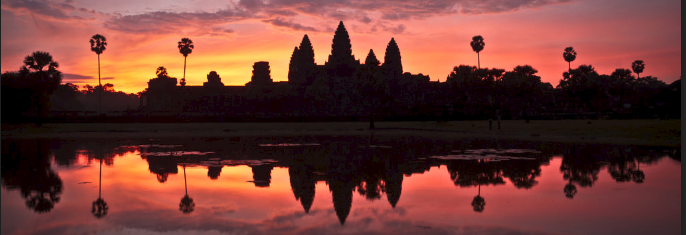 Watch the first 13 minutes of the heritage curse video and take notes. Then use the case study resources to build your notes further.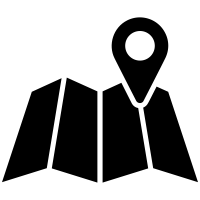 Location and Attraction NotesGeneral NotesAngkor World heritage Listing: A Blessing or a Curse?Angkor World heritage Listing: A Blessing or a Curse?BlessingCurse